Mukwonago Freestyle & Greco 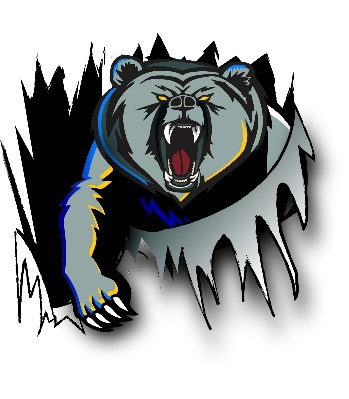 TournamentApril 18th  Mukwonago High School Address: 605 West Veterans Way, Mukwonago, WI 53149New West Gym Limited to 300 wrestlers   USA Card Required USA Card Required (available on line)On-Line Pre-Registration only at www.trackwrestling.comPre-Registration fee is Entry Fee: $20 per style or $30 for both $15 for GirlsRegistration Deadline: Friday April 17th at 11:00pmWEIGH-IN check:  Saturday April 18th 7:00-7:45 AM freestyle10:30am –11am  Greco (if you did not wrestle freestyle) come to head tableAge DIVISIONS10U INTERMEDIATE (2010-2011)12U NOVICE (2008-2009)14U SCHOOLBOY (2006-2007)16U CADET (2004-2005)JUNIOR (BORN 9/1/2000 & AFTER, MUST BE GR. 9-12)Girls We only have separate divisions for Girls in freestyle (if the girls have no other girls to wrestle we will give the choice of bumping to boys or receive a refund)Girls May Wrestle Greco with the Boys if they choose.Format: 4- man RR BracketsFREESTYLE WRESTLING STARTS approx. 9:00 AM GRECO wrestling to start ~30 minutes following FREESTYLE completionSpectator admission Fee: $3.00 children under & 12 freeQuestions:  Randy Dusing 414-507-7861 rvdusing@gmail.com